Муниципальное бюджетное общеобразовательное учреждение Дмитровского района Орловской области «Домаховская средняя общеобразовательная школа»303251 Орловская область Дмитровский район с. ДомахаИнформация о проведении открытого урока ОБЖ На основании письма ГУ МЧС России Орловской области от 22.022022г. № ИВ140-737, письма отдела образования Дмитровского района № 93 от 01.03.2022  3  марта  2022 года в МБОУ «Домаховская СОШ» был проведен открытый урока ОБЖ, приуроченный ко Дню гражданской обороны,   направленный на подготовку детей  и персонала к действиям в условиях различного рода экстремальных и опасных ситуаций, в том числе в местах массового пребывания людей.Открытый урок, посвященный противопожарной безопасности. В рамках урока отрабатывались действия с обучающимися 1-10 классов (44 человека), педколлективом (12 человек) по эвакуации из здания школы в случае пожара: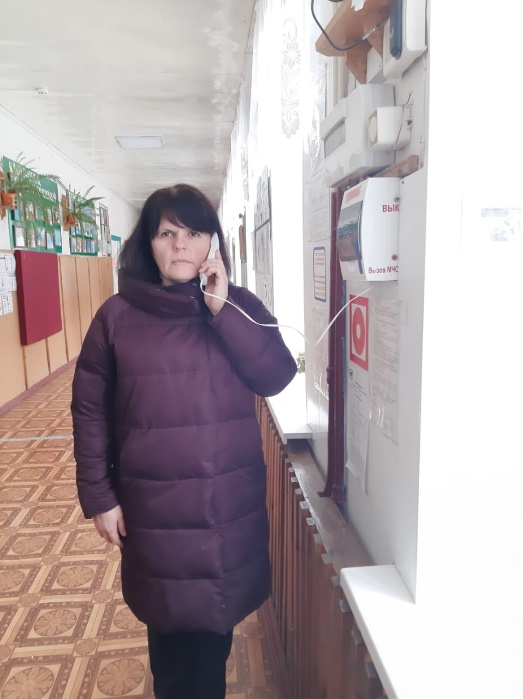 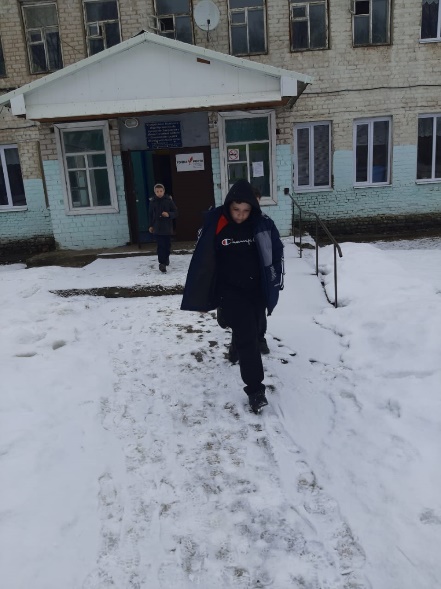 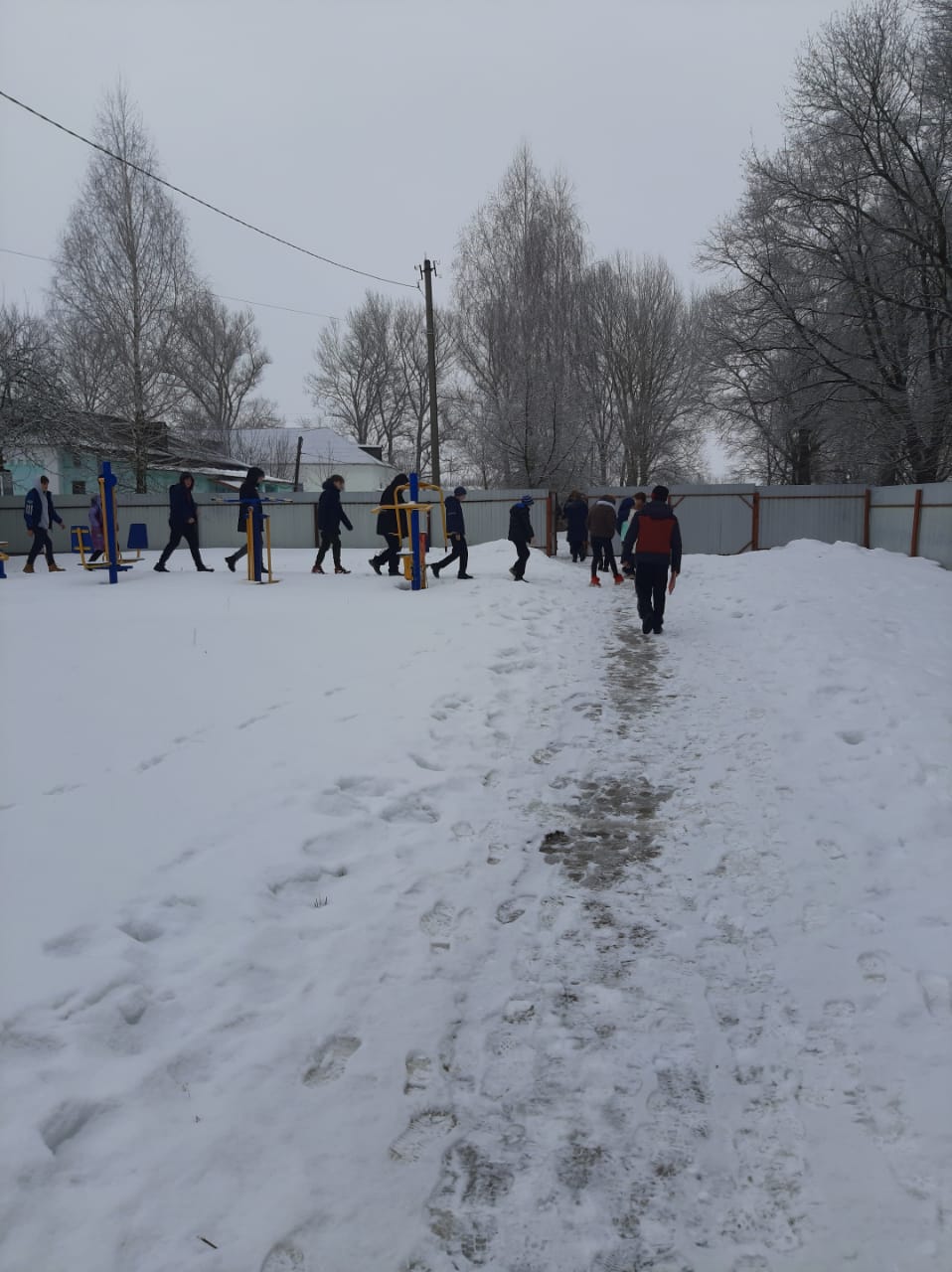 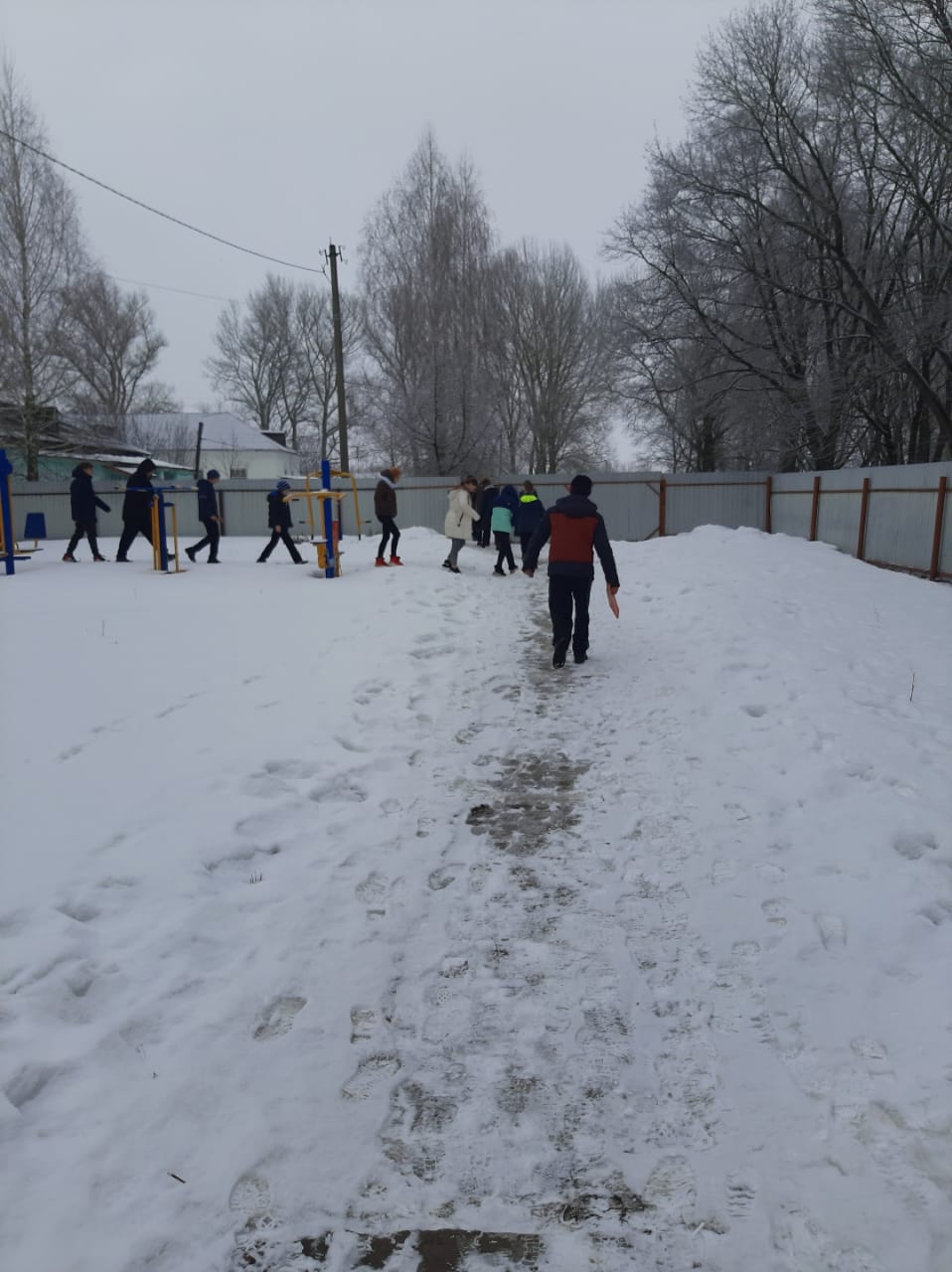 Флэш-моб «Дети Донбасса, мы с вами!»1-10 класы – 44 уч-ся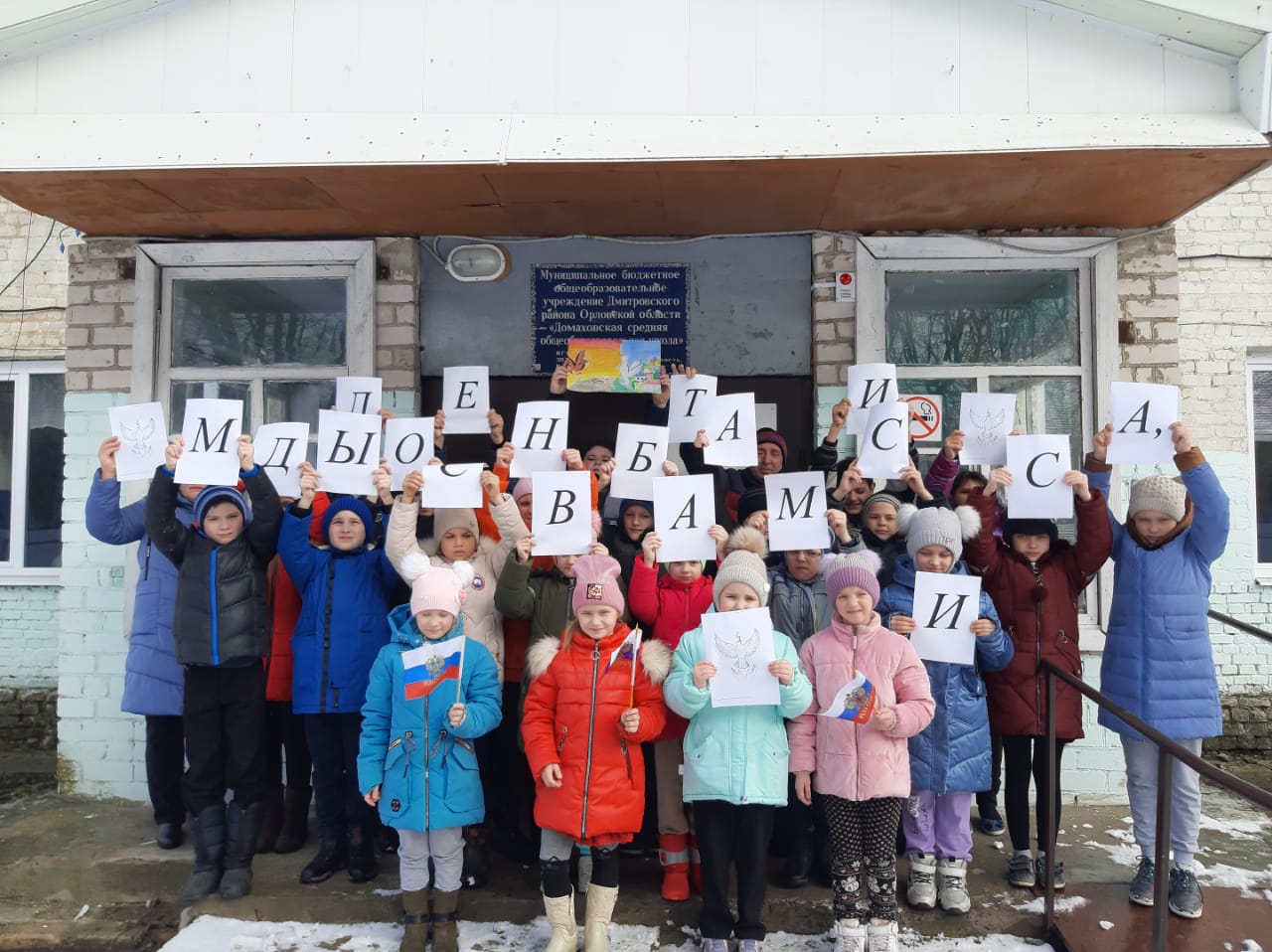 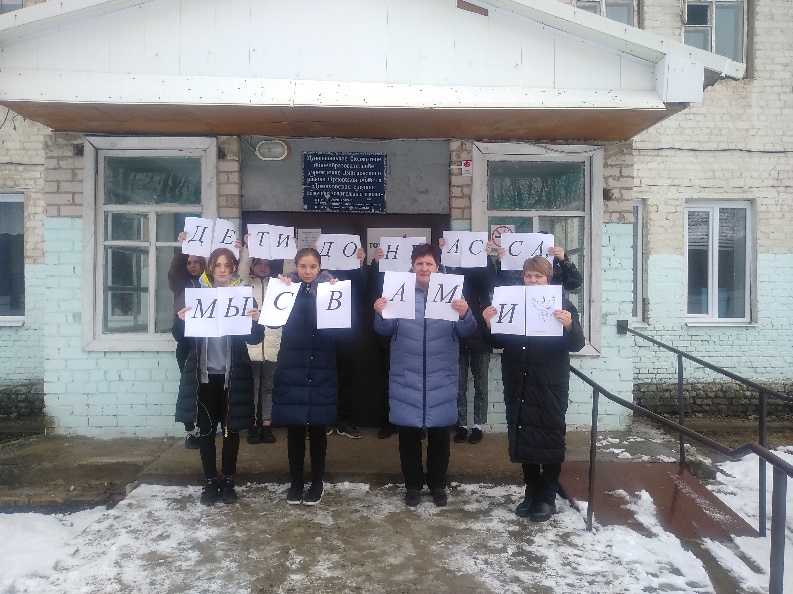 Урок «Защитники мира»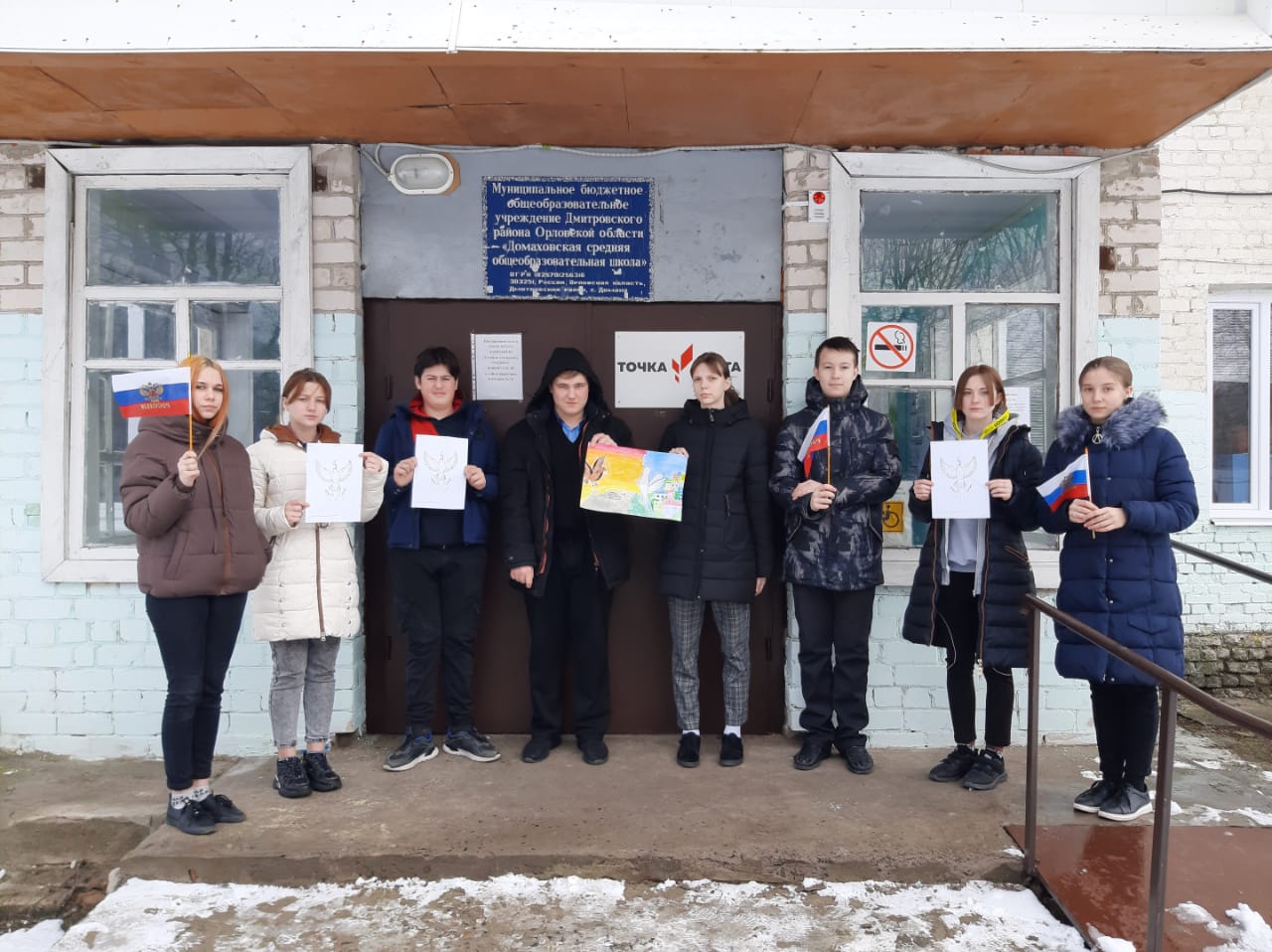 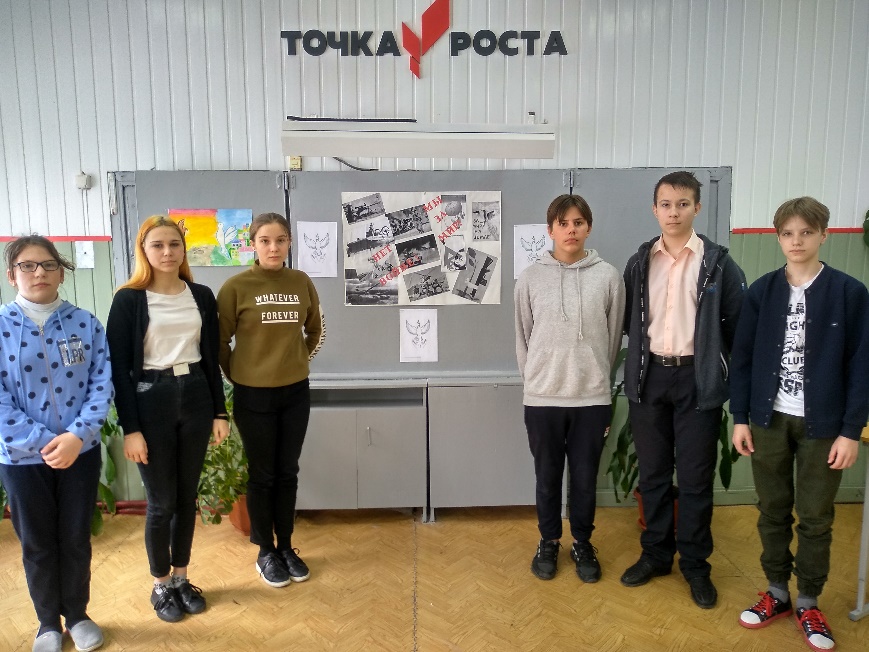 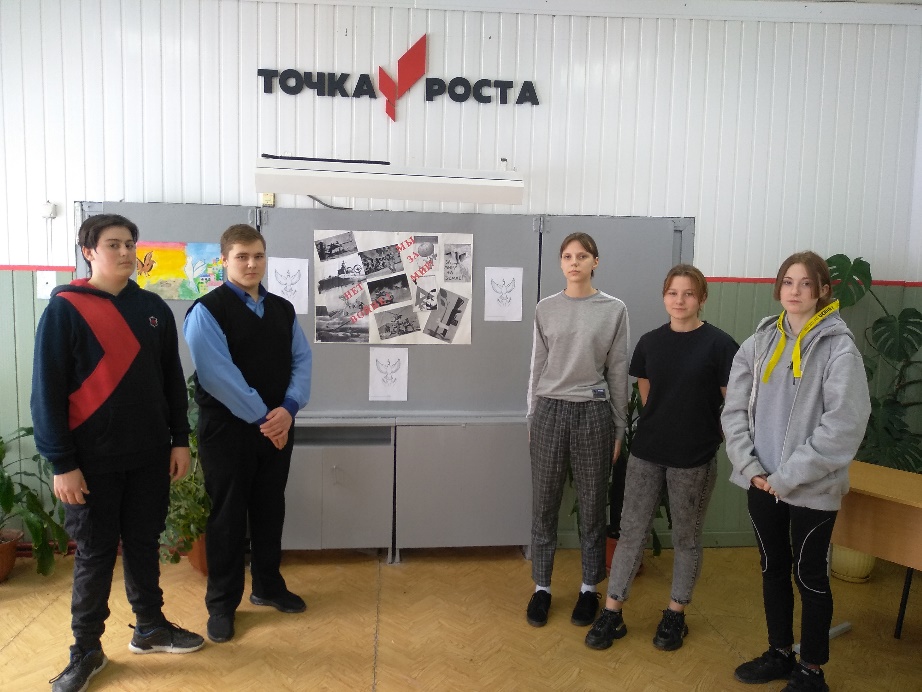 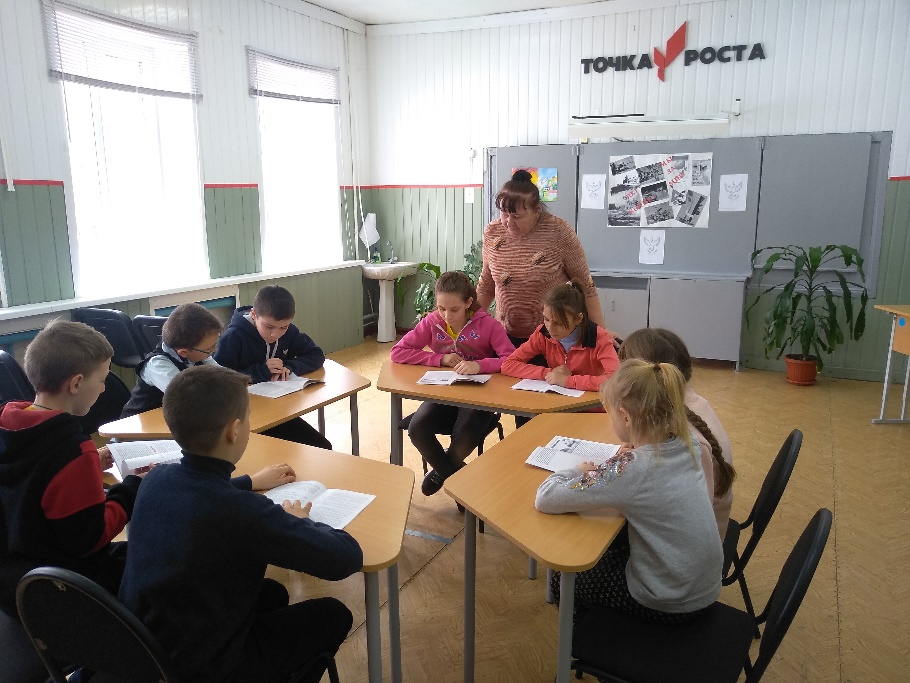 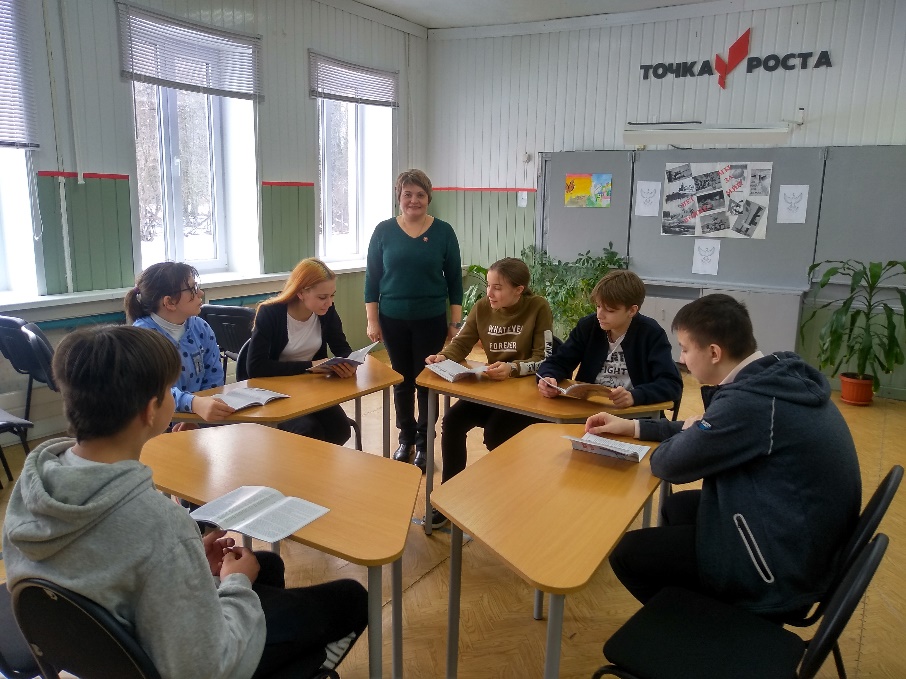 И. о.  директора       Авилкина Н. А.